We had a brilliant time at our Christmas Party.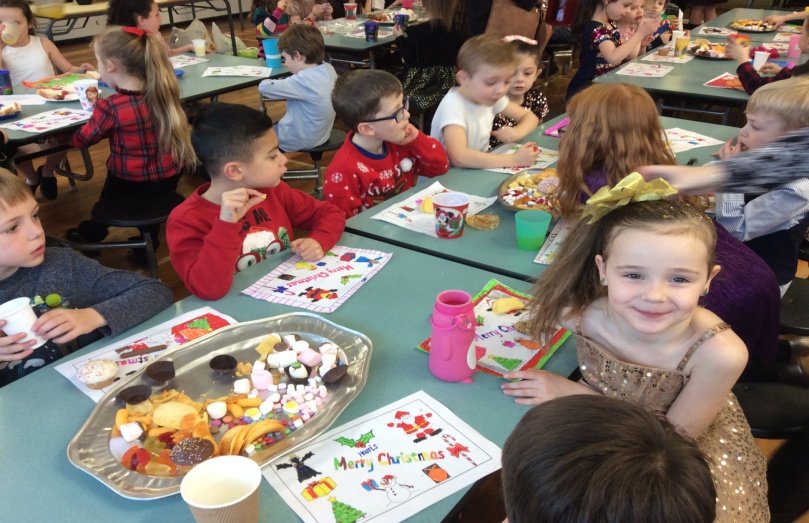 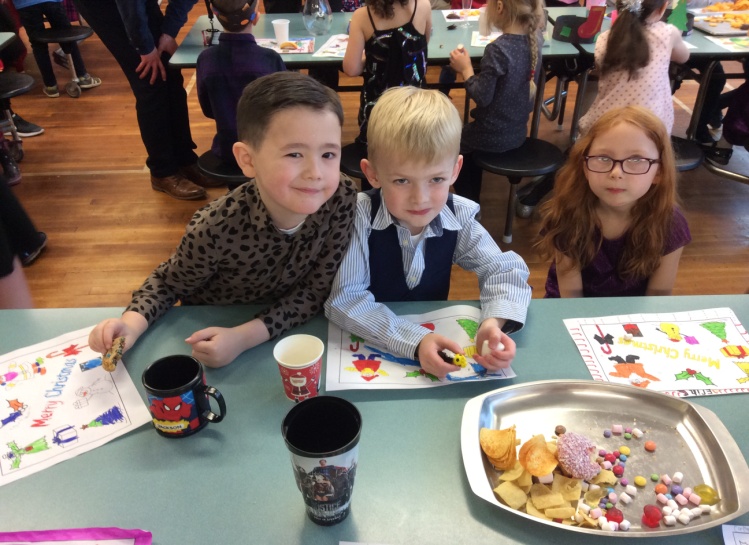 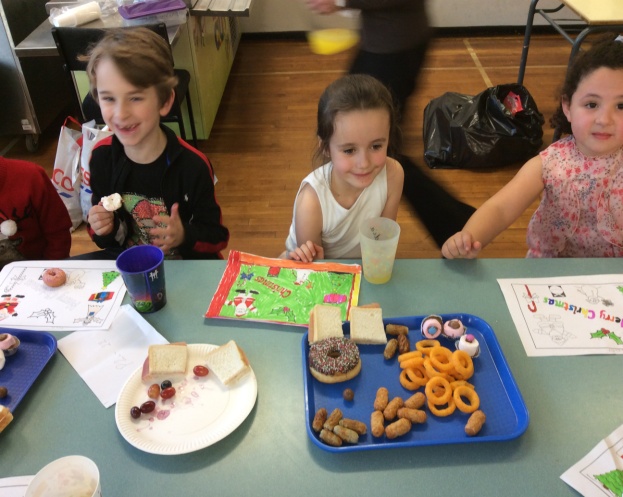 